14 февраля отмечают замечательный праздник, когда дарят любимым и дорогим людям цветы, конфеты, игрушки, воздушные шарики и особые открытки (валентинки), со стихами, любовными признаниями или пожеланиями любви.День святого Валентина, или День всех влюблённых - праздник, который отмечают многие люди по всему миру и наш клуб не стал исключением.14 февраля, работниками культуры проведена игровая программа «Любовь всего превыше на земле». Мы пригласили учащихся из школы, провели увлекательную конкурсно-игровую программу. Мы поговорили о самом прекрасном чувстве – о любви! В начале мероприятия мальчики составили поздравление для очаровательных девочек, сколько комплиментов было сказано, непростых загадок отгадано, ребята разыграли музыкальную сценку. Ребята узнали, каких же традиций придерживаются иностранцы в День святого Валентина.Так же, участников программы ждали весёлые игры и конкурсы: «Амурные перевертыши», «Найди пару», «Цветные сердечки», «Комплимент», «Сладкая парочка» и много других конкурсов. В конце мероприятия все получили сладкий приз.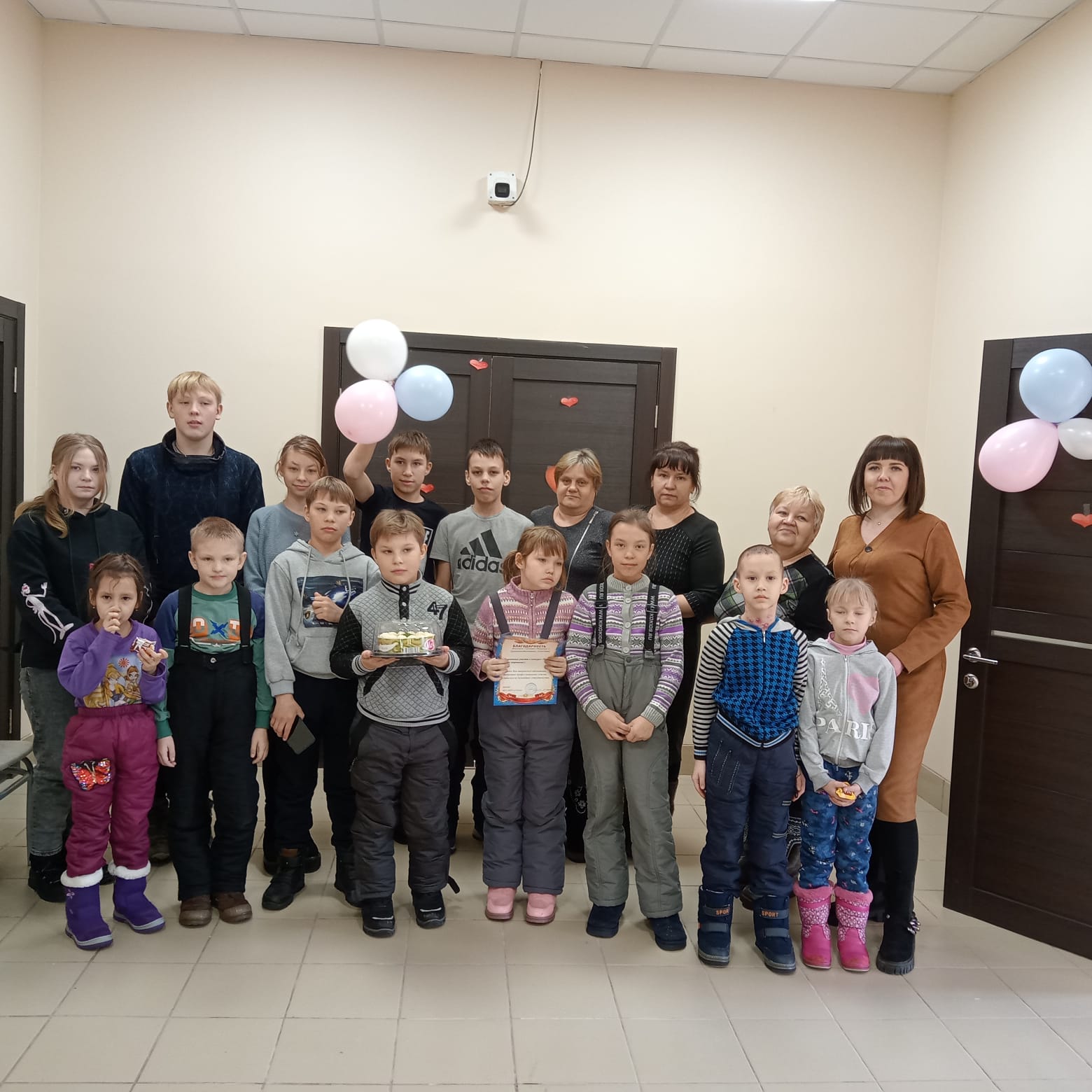 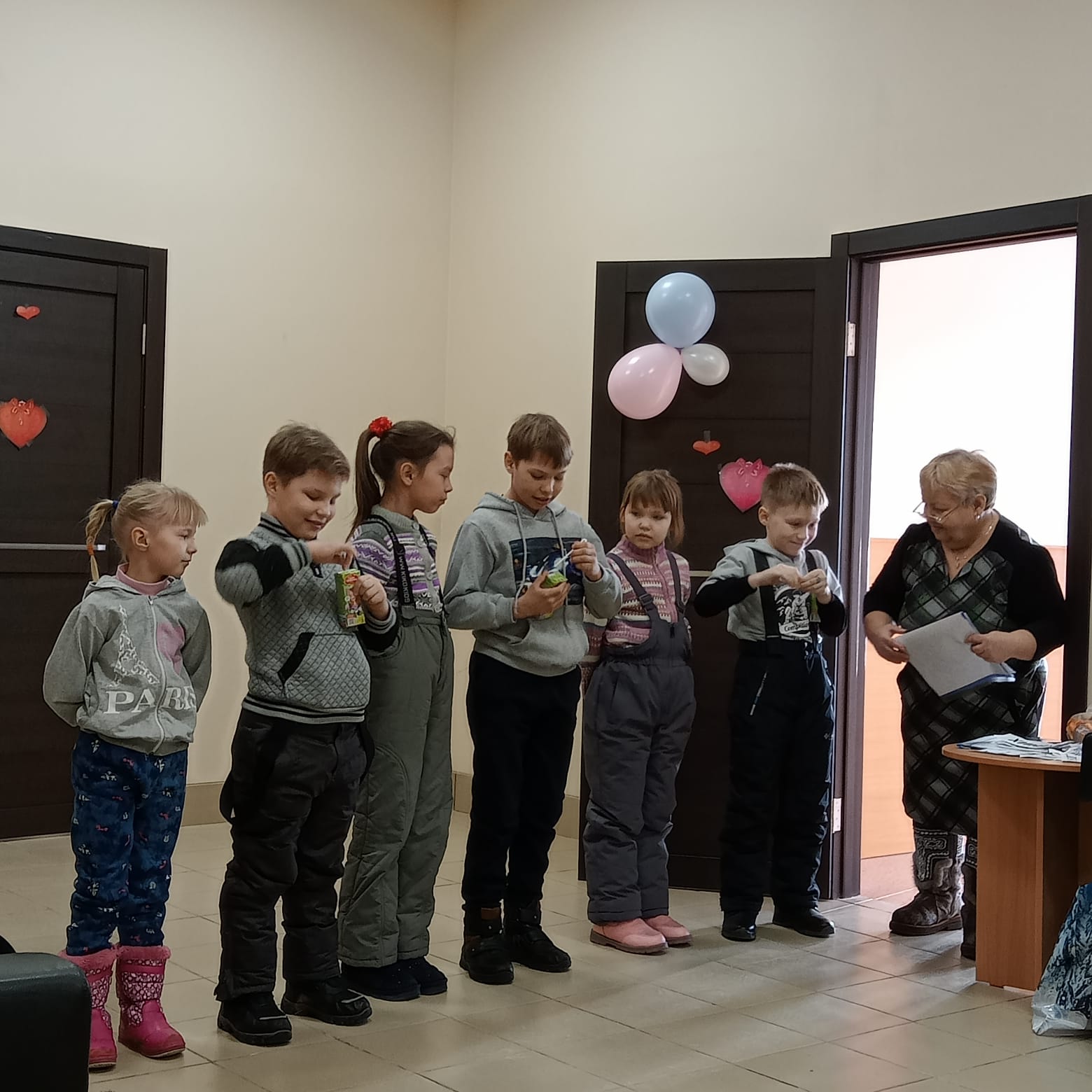 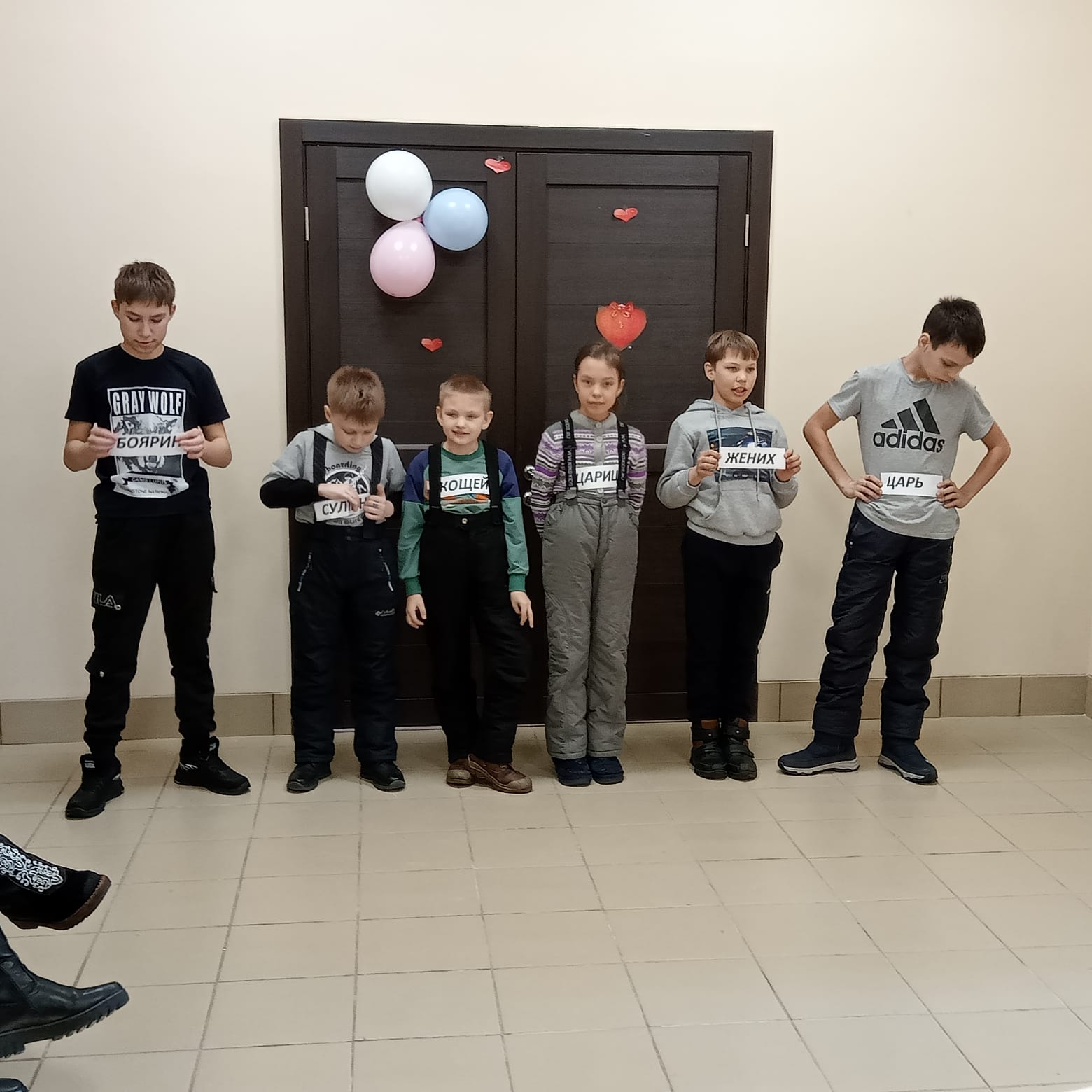 